江西农业大学研究生导师信息表学科专业：职业技术教育学/教育经济与管理     所在学院：职师院/人文院注：1、有在其他单位做兼职导师的老师，请在备注栏注明。2、科研情况一栏如不够填写，可转下一页。姓  名柳军性  别男男出生年月出生年月1973.021973.02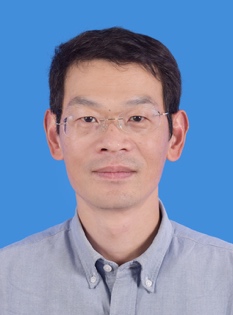 职  称教授最后学历/学位最后学历/学位博士博士博士博士博士职  务学院党委副书记最后毕业院校最后毕业院校华中科技大学华中科技大学华中科技大学华中科技大学华中科技大学导师类别硕士生导师首任导师时间首任导师时间2006年2006年导师属性导师属性全职工作单位江西农业大学江西农业大学江西农业大学E-mailE-mailJune.jxau@163.comJune.jxau@163.comJune.jxau@163.comJune.jxau@163.com主要研究方向职业教育理论与实践、教育与经济社会发展、教育信息化职业教育理论与实践、教育与经济社会发展、教育信息化职业教育理论与实践、教育与经济社会发展、教育信息化职业教育理论与实践、教育与经济社会发展、教育信息化职业教育理论与实践、教育与经济社会发展、教育信息化职业教育理论与实践、教育与经济社会发展、教育信息化职业教育理论与实践、教育与经济社会发展、教育信息化职业教育理论与实践、教育与经济社会发展、教育信息化职业教育理论与实践、教育与经济社会发展、教育信息化参加何学术团体、任何职务个人简历1991年-1995年 江西农业大学 农学院  大学本科阶段学习1999年-2002年 江西农业大学 经管学院 硕士研究生阶段学习2006年-2011年 华中科技大学 管理学院 在职攻读博士学位1991年-1995年 江西农业大学 农学院  大学本科阶段学习1999年-2002年 江西农业大学 经管学院 硕士研究生阶段学习2006年-2011年 华中科技大学 管理学院 在职攻读博士学位1991年-1995年 江西农业大学 农学院  大学本科阶段学习1999年-2002年 江西农业大学 经管学院 硕士研究生阶段学习2006年-2011年 华中科技大学 管理学院 在职攻读博士学位1991年-1995年 江西农业大学 农学院  大学本科阶段学习1999年-2002年 江西农业大学 经管学院 硕士研究生阶段学习2006年-2011年 华中科技大学 管理学院 在职攻读博士学位1991年-1995年 江西农业大学 农学院  大学本科阶段学习1999年-2002年 江西农业大学 经管学院 硕士研究生阶段学习2006年-2011年 华中科技大学 管理学院 在职攻读博士学位1991年-1995年 江西农业大学 农学院  大学本科阶段学习1999年-2002年 江西农业大学 经管学院 硕士研究生阶段学习2006年-2011年 华中科技大学 管理学院 在职攻读博士学位1991年-1995年 江西农业大学 农学院  大学本科阶段学习1999年-2002年 江西农业大学 经管学院 硕士研究生阶段学习2006年-2011年 华中科技大学 管理学院 在职攻读博士学位1991年-1995年 江西农业大学 农学院  大学本科阶段学习1999年-2002年 江西农业大学 经管学院 硕士研究生阶段学习2006年-2011年 华中科技大学 管理学院 在职攻读博士学位1991年-1995年 江西农业大学 农学院  大学本科阶段学习1999年-2002年 江西农业大学 经管学院 硕士研究生阶段学习2006年-2011年 华中科技大学 管理学院 在职攻读博士学位科研情况主持或主持完成国家自科基金项目、全国软科学课题、全国教育规划课题教育部重点项目、省学位与研究生课题、省级教改课题等多项；出版专著、教材、公开发表学术论文等多篇；主持或主持完成国家自科基金项目、全国软科学课题、全国教育规划课题教育部重点项目、省学位与研究生课题、省级教改课题等多项；出版专著、教材、公开发表学术论文等多篇；主持或主持完成国家自科基金项目、全国软科学课题、全国教育规划课题教育部重点项目、省学位与研究生课题、省级教改课题等多项；出版专著、教材、公开发表学术论文等多篇；主持或主持完成国家自科基金项目、全国软科学课题、全国教育规划课题教育部重点项目、省学位与研究生课题、省级教改课题等多项；出版专著、教材、公开发表学术论文等多篇；主持或主持完成国家自科基金项目、全国软科学课题、全国教育规划课题教育部重点项目、省学位与研究生课题、省级教改课题等多项；出版专著、教材、公开发表学术论文等多篇；主持或主持完成国家自科基金项目、全国软科学课题、全国教育规划课题教育部重点项目、省学位与研究生课题、省级教改课题等多项；出版专著、教材、公开发表学术论文等多篇；主持或主持完成国家自科基金项目、全国软科学课题、全国教育规划课题教育部重点项目、省学位与研究生课题、省级教改课题等多项；出版专著、教材、公开发表学术论文等多篇；主持或主持完成国家自科基金项目、全国软科学课题、全国教育规划课题教育部重点项目、省学位与研究生课题、省级教改课题等多项；出版专著、教材、公开发表学术论文等多篇；主持或主持完成国家自科基金项目、全国软科学课题、全国教育规划课题教育部重点项目、省学位与研究生课题、省级教改课题等多项；出版专著、教材、公开发表学术论文等多篇；对学生的要求踏实认真，积极向上，自觉主动，专业基础较好，学习目标明确踏实认真，积极向上，自觉主动，专业基础较好，学习目标明确踏实认真，积极向上，自觉主动，专业基础较好，学习目标明确踏实认真，积极向上，自觉主动，专业基础较好，学习目标明确踏实认真，积极向上，自觉主动，专业基础较好，学习目标明确踏实认真，积极向上，自觉主动，专业基础较好，学习目标明确踏实认真，积极向上，自觉主动，专业基础较好，学习目标明确踏实认真，积极向上，自觉主动，专业基础较好，学习目标明确踏实认真，积极向上，自觉主动，专业基础较好，学习目标明确备 注